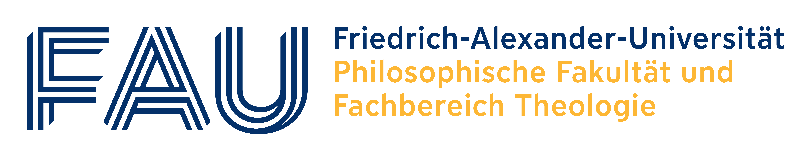 Anfahrt und WegbeschreibungLiebe Besucherinnen und Besucher! Bitte beachten Sie, dass sich unsere Postadresse (Regensburger Str. 160, 90478 Nürnberg) von unserer Besucher:innenadresse (Dutzendteichstr. 24, 90479 Nürnberg) unterscheidet!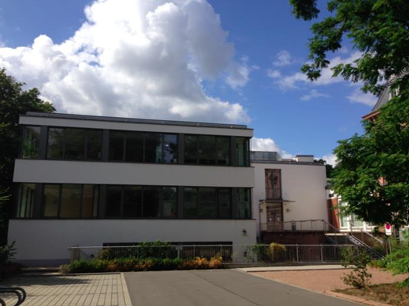 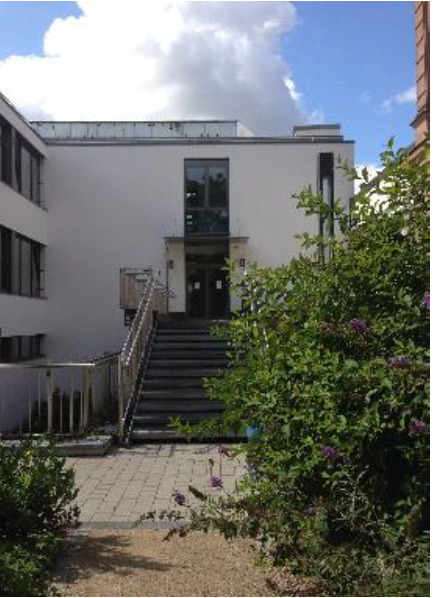 